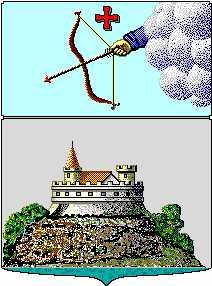 Управление финансов  г. СарапулаКрасная площадь, д. 8, г. Сарапул, УР, 427900 тел./факс: (34147) 4-19-04,  minfin-27@udm.netПРИКАЗВ связи с необходимостью уточнения Единого перечня кодов (кодов целей) и наименований субсидий на иные цели и субсидий на бюджетные инвестиции бюджетным и автономным учреждениям города Сарапула по остаткам прошлых лет, утвержденного приказом Управления финансов г. Сарапула от 18.01.2016 года № 9 «Об утверждении Единого перечня кодов (кодов целей) и наименований субсидий на иные цели и субсидий на бюджетные инвестиции бюджетным и автономным учреждениям города Сарапула по остаткам прошлых лет» (в редакции приказа Управления финансов г. Сарапула от    23.01.2018 г. №14, от 11.03.2019 г. №33, от 30.05.2019 г. №97)ПРИКАЗЫВАЮ:1. Дополнить Единый перечень кодов (кодов целей) и наименований субсидий на иные цели и субсидий на бюджетные инвестиции бюджетным и автономным учреждениям города Сарапула по остаткам прошлых лет пунктом следующего содержания:2. Контроль за исполнением данного приказа возложить на начальника бюджетного отдела Суслову О.В.Заместитель Главы Администрации города Сарапула по экономике и финансам – начальник Управления финансов г.Сарапула                                                    С.В. Бочкарева       от 20 января 2020 г.№ 5  О внесении дополнений в Единый перечень кодов (кодов целей) и наименований субсидий на иные цели и субсидий на бюджетные инвестиции бюджетным и автономным учреждениям города Сарапула по остаткам прошлых летНаименованиеКодСубсидия на проведение работ по сохранению объекта культурного наследия федерального значения «Дача Башенина» (остатки прошлых лет)1103Субсидия на обеспечение двухразовым питанием обучающихся с ограниченными возможностями здоровья, не проживающих в образовательных организациях, реализующих адаптированные основные общеобразовательные программы (остатки прошлых лет)1104Субсидия на выплату компенсации педагогическим работникам образовательных организаций за работу по подготовке и проведению государственной итоговой аттестации по образовательным программам основного общего и среднего общего образования в пунктах проведения экзамена на территории Удмуртской Республики  (остатки прошлых лет)1107